St Gemma’s Hospice is an equal opportunities employer and endeavours to recruit the best person for each vacancy regardless of gender, race, religion or belief, age, sexual orientation, disability or any other factor irrelevant to the ability to do the job.  Employees are required to follow the Personnel policies and procedures supporting recruitment and selection.  Employee Specification – Retail Support Manager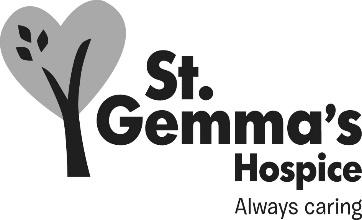 AttributesEssentialDesirableHow identifiedInterview = I    Application form = AExperienceExperience of managing projects and tasks across multi-site locationsA / IExperience in an Operations Management roleA / IManagement of staff and/or volunteersA /IQualifications/TrainingAdvanced Microsoft suite/Office 365 and exceptional Excel skillsA / IKnowledge of applicable Health & Safety legislation A / ISkills/AbilitiesGood people skills and effective leadership skills, professional manner with both internal and external contacts.IPlanning and organisational skillsA / IAbility to plan effectively and meet deadlinesA / IAbility to form good working relationships with managers, staff and volunteers at all levels.IAbility to prioritise own workload and that of othersA / IAbility to communicate effectively, both written and oralA / I Ability to set and achieve operational goalsA / IPersonal AttributesAbility to drive and have use of a carA / IAbility to be adaptable and work flexibly A / I